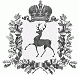   СЕЛЬСКИЙ  СОВЕТ БОЛЬШЕУСТИНСКОГО СЕЛЬСОВЕТАШАРАНГСКОГО МУНИЦИПАЛЬНОГО  РАЙОНА  НИЖЕГОРОДСКОЙ ОБЛАСТИР Е Ш Е Н И Еот 07.11.2017 года		 								№ 20Об утверждении  Правил землепользования и  застройкиБольшеустинского сельсовета Шарангского  муниципального  района  Нижегородской  области              В соответствии с Градостроительным  кодексом  Российской Федерации, Федеральным  законом  от  06 октября  2003 года № 131 ФЗ  « Об  общих принципах  организации  местного  самоуправления  в  Российской Федерации»  сельский Совет  Большеустинского  сельсовета  Шарангского  муниципального района  Нижегородской области решил:	1. Утвердить  прилагаемые Правила  землепользования  и  застройки Большеустинского сельсовета  Шарангского муниципального района  Нижегородской  области.	2. Обнародовать  настоящее  решение  в  установленном  порядке, установленном Уставом Большеустинского сельсовета Шарангского муниципального района Нижегородской области. 3. Разместить настоящее решение  на  официальном  сайте  администрации Шарангского  муниципального  района  Нижегородской области в  сети « Интернет» в разделе «Градостроительство.Глава  местного  самоуправления                                    Р.М.Протасова